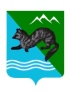 П О С Т А Н О В Л Е Н И ЕАДМИНИСТРАЦИИ СОБОЛЕВСКОГО МУНИЦИПАЛЬНОГО РАЙОНА КАМЧАТСКОГО КРАЯ31 октября 2022                               с. Соболево                                           № 499О внесении изменений в Правила выделения бюджетных ассигнований из бюджета Соболевского муниципального района на проведение аварийно-восстановительных работ и иных мероприятий, связанных с ликвидацией последствий стихийных бедствий и других чрезвычайных ситуаций, утвержденных постановлением администрации Соболевского муниципального района от 09.09.2022№416 «О выделения бюджетных ассигнований из бюджета Соболевского муниципального района на проведение аварийно-восстановительных работ и иных мероприятий, связанных с ликвидацией последствий стихийных бедствий и других чрезвычайных ситуаций»            В соответствии со статьей 10 Федерального закона "О защите населения и территорий от чрезвычайных ситуаций природного и техногенного характера" и статьей 18 Федерального закона "О противодействии терроризму", постановлением Правительства Российской Федерации от 28.12.2019 N 1928
«Об утверждении Правил предоставления иных межбюджетных трансфертов из федерального бюджета, источником финансового обеспечения которых являются бюджетные ассигнования резервного фонда Правительства Российской Федерации, бюджетам субъектов Российской Федерации на финансовое обеспечение отдельных мер по ликвидации чрезвычайных ситуаций природного и техногенного характера, осуществления компенсационных выплат физическим и юридическим лицам, которым был причинен ущерб в результате террористического акта, и возмещения вреда, причиненного при пресечении террористического акта правомерными действиями (с изменениями на 01.09.2022 г.), и повторным введением  режима  чрезвычайной ситуации (наводнение) в с.Соболево   с 06.10.2022г., в  целях  оказания единовременной материальной помощи и финансовой помощи,  в  связи с  нанесенным ущербом  имущества  первой  необходимостиАДМИНИСТРАЦИЯ ПОСТАНОВЛЯЕТ:Внести в Правила выделения бюджетных ассигнований из бюджета Соболевского муниципального района на проведение аварийно-восстановительных работ и иных мероприятий, связанных с ликвидацией последствий стихийных бедствий и других чрезвычайных ситуаций, утвержденных постановлением администрации Соболевского муниципального района от 09.09.2022№416 «О выделения бюджетных ассигнований из бюджета Соболевского муниципального района на проведение аварийно-восстановительных работ и иных мероприятий, связанных с ликвидацией последствий стихийных бедствий и других чрезвычайных ситуаций» следующие изменения:.Пункты 3.4 и 3.5.  изложить в  новой редакции:      «3.4. Единовременная материальная помощь оказывается:1) гражданам,  в результате утраты  сельхозпродуктов (овощей) на приусадебных участках от стихийных бедствий и других чрезвычайных ситуаций (на приобретение  овощей ( картофель, морковь, капуста, свекла) из  расчета на  одного человека по норме,   установленной в соответствие с  Приказом Министерства  здравоохранения РФ от 19.08.2016 года №614 «Об утверждении рекомендаций по  рациональным нормам потребления пищевых продуктов, отвечающих современным требованиям здорового питания»( с  изменениями и  дополнениями) по  средней цене в  торговых точках населенного пункта на момент оказания материальной помощи ).   2) гражданам (семьям) в размере 20 000 (двадцати тысяч) рублей предоставляется однократно по одному жилому помещению ( домохозяйству) по месту фактической регистрации и постоянному проживанию по  данному адресу,  при незначительном ущербе имущества первой необходимости, в  связи с подъемом воды,  выше уровня  пола в  жилых помещениях граждан.          3)  гражданам, проживающим в жилых помещениях муниципального специализированного фонда Соболевского муниципального района единовременная материальная помощь не  оказывается. Аварийно-восстановительные работы в  данных  жилых помещениях,  осуществляются  силами и средствами администрации Соболевского муниципального района.   «3.5.Финансовая помощь, в связи с утратой имущества первой необходимости оказывается:    1)  гражданам (из расчета за частично утраченное имущество первой необходимости – 150 тыс. рублей на семью, за полностью утраченное имущество первой необходимости – 200 тыс. рублей на семью);            2) В случае, возникновения повторной чрезвычайной ситуации                                                  (наводнения) в  период 1-2 месяцев от предыдущей чрезвычайной ситуации, граждане получившие финансовую помощь, в связи с утратой имущества первой необходимости (из расчета за  частично утраченное имущество первой необходимости – 150 тыс. рублей на семью, за полностью утраченное имущество первой необходимости – 200 тыс. рублей на семью), имеют право  на  оказание финансовой помощи, в связи с утратой имущества первой  необходимости, если  они  восстановили жилое помещение в состояние годности  для проживания.».                                                  1.2. В  пункте 5.  после слов « Критериями утраты имущества первой необходимости являются:»   исключить  слова « - незначительная утрата имущества первой необходимости - приведение в результате воздействия поражающих факторов источника чрезвычайной ситуации части находящегося в жилом помещении, попавшем в зону чрезвычайной ситуации, имущества первой необходимости к неблагоприятному воздействию ( появление воды на  полу в помещениях дома (квартиры);».         2. Управлению делами администрации Соболевского муниципального района опубликовать настоящее постановление в районной газете «Соболевский вестник» и разместить на официальном сайте Соболевского муниципального района Камчатского края в информационно-телекоммуникационной сети Интернет.        3. Настоящее постановление вступает в силу после его официального опубликования (обнародования) и распространяется  на правоотношения, возникшие с  06 октября 2022 года.        4. Контроль по исполнению настоящего положения возложить на отдел по социальному развитию, труду и культуре в составе управления делами  администрации Соболевского муниципального района.	Заместитель главы администрацииСоболевского муниципального района-Руководитель комитета по  экономике,ТЭК,ЖКХ и управлению муниципальным имуществом                                                                                      А.В. Колмаков